Chanson des trois petits cochons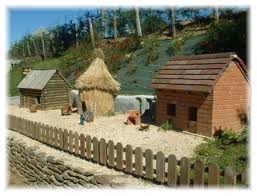 Trois petits cochons vont travaillerPour construire une maison.Le premier une maison de pailleQui n’est pas de très grande taille.Arrive le loup qui a très faimEt aperçoit le beau festin.Il se met à souffler très fort Et la maison a pris le bord.Le deuxième a bien travaillerPour se construire une maison. Il construit une maison de boisAvec joie dans le sous-bois.Arrive le loup qui a encore faimEt aperçoit un autre festin.Il se met à souffler très fort Et la maison a pris le bord. Le troisième beaucoup plus sageArrête un homme sur son passagePuisqu’il est très énergiqueIl se construit une maison de brique.Arrive le loup toujours affaméEt qui ne peut se contrôlerEt malgré tous ses effortsLa maison de brique ne prend pas le bord.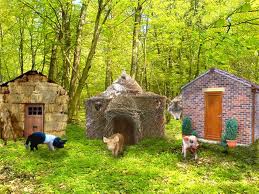 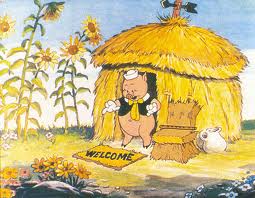 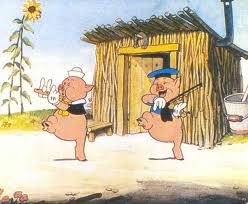 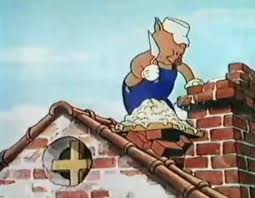 